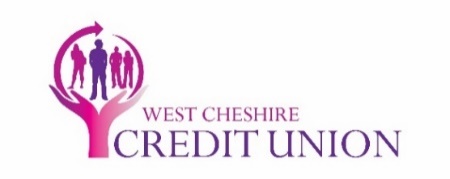 INCOME & EXPENDITUREPLEASE ENSURE THAT YOU ENCLOSE YOUR 2 MOST RECENT MONTHS BANK STATEMENTS WITH YOUR APPLICATION.  WE ARE UNABLE TO PROCESS YOUR APPLICATION UNTIL THESE ARE RECEIVED. This form should be returned to West Cheshire Credit Union Ltd at,  12-16 Brookdale Place, Chester, CH1 3DYWest Cheshire Credit Union Ltd is regulated by the Financial Conduct Authority and the Prudential Regulation Authority Reg No 227415ABOUT YOUEMPLOYMENTEMPLOYMENTMembership No. Employment status (circle as appropriate)Employed / Unemployed / Self Employed / Retired / Other(Other please state)Employment status (circle as appropriate)Employed / Unemployed / Self Employed / Retired / Other(Other please state)Date of BirthEmployment status (circle as appropriate)Employed / Unemployed / Self Employed / Retired / Other(Other please state)Employment status (circle as appropriate)Employed / Unemployed / Self Employed / Retired / Other(Other please state)SurnameEmployment status (circle as appropriate)Employed / Unemployed / Self Employed / Retired / Other(Other please state)Employment status (circle as appropriate)Employed / Unemployed / Self Employed / Retired / Other(Other please state)Forename           Full Time                                        Part time  - Average No of hours per week ______           Full Time                                        Part time  - Average No of hours per week ______Home AddressEmployerEmployerHome AddressPlace of workPlace of workHome AddressWork Tel NoWork Tel NoPostcodePositionPositionLength of residenceLength of ServiceLength of ServiceHome Tel No.Employee Status             Temporary                               Permanent             Fixed term Contract – End date______________Employee Status             Temporary                               Permanent             Fixed term Contract – End date______________Mobile No. Employee Status             Temporary                               Permanent             Fixed term Contract – End date______________Employee Status             Temporary                               Permanent             Fixed term Contract – End date______________Previous Address (if less than 3 yrs)Employee Status             Temporary                               Permanent             Fixed term Contract – End date______________Employee Status             Temporary                               Permanent             Fixed term Contract – End date______________Previous Address (if less than 3 yrs)LOAN REQUEST DETAILSLOAN REQUEST DETAILSResidential Status       Home Owner                       Private Tenant       Housing Assoc                     Living with Parents       Other (please state)Amount RequestedAmount RequestedResidential Status       Home Owner                       Private Tenant       Housing Assoc                     Living with Parents       Other (please state)Purpose of LoanPurpose of LoanResidential Status       Home Owner                       Private Tenant       Housing Assoc                     Living with Parents       Other (please state)Repayment Method –  Child Benefit    Term  -  1 yearRepayment Method –  Child Benefit    Term  -  1 yearName of Housing AssociationChild Benefit NoChild Benefit NoName of Housing Association         Paid Weekly                        Paid 4 weekly         Paid Weekly                        Paid 4 weeklyYour EmailNumber of children (under 16)Number of children (under 16)Your EmailAges of ChildrenAges of ChildrenNational Insurance NumberYoungest Childs Date of BirthYoungest Childs Date of BirthAre you in arrears with your Rent / Council Tax / Utilities / Mortgage?Are you in arrears with your Rent / Council Tax / Utilities / Mortgage?Are you in arrears with your Rent / Council Tax / Utilities / Mortgage?Yes / NoHave you missed any payments to creditors in the last 12 months?Have you missed any payments to creditors in the last 12 months?Have you missed any payments to creditors in the last 12 months?Yes / NoAre you or have you ever been or are you applying for Bankruptcy / Debt Relief Order / IVA / Debt Management Plan / County Court Judgement Are you or have you ever been or are you applying for Bankruptcy / Debt Relief Order / IVA / Debt Management Plan / County Court Judgement Are you or have you ever been or are you applying for Bankruptcy / Debt Relief Order / IVA / Debt Management Plan / County Court Judgement Yes / NoIf you have answered yes to any of the above please provide details here.If you have answered yes to any of the above please provide details here.If you have answered yes to any of the above please provide details here.If you have answered yes to any of the above please provide details here.IncomeWeeklyMonthlyExpenditureWeeklyMonthlyWages/SalaryMortgage/Rent you payWorking tax creditCouncil Tax you payJSA/ESAInsurance/house/pet/lifeHousing BenefitVehicle costs/petrol/insCouncil Tax BenefitWaterIncome SupportGas/ElectricChild BenefitFood & ToiletriesChild Tax CreditTravel costs/bus/taxiPension/Pension CreditClothingDLA/PIPTV LicenseMaintenanceSatellite/InternetCarers AllowanceLandline/MobileUniversal CreditChildcare costsOther Income/Benefit – please listOther Income/Benefit – please listOther Income/Benefit – please listExisting CreditExisting CreditExisting CreditLoan repaymentsCredit/store cardsBrighthouse/ProvidentOther expensesTotal incomeTotal expenditure